108年花蓮縣體育教學模組增能研習教師培訓計畫依據：一、108年度教育部體育署體育教學模組增能研習實施計畫。二、中華民國108年9月3日府教課字第1080174934號文。目的：為促進非體育專長教師具備教導課程綱要中體育課程之能力，取得體育署核發之體育教學模組教師證明書，以成為具體育專長之教師。 提升國小跨體育領域專長教師之體育教學專業能力及具體育教學專業能力人數比例，以落實十二年國教課綱精神，並提高國小體育課程教學品質。。協助體育教師具備術科技能及教學能力。強化教師體育課程創新教學活動設計與評量能力。指導單位：教育部體育署主辦單位：花蓮縣政府教育處承辦單位：國民教育輔導團國小健康與體育學習領域協辦單位：花蓮縣玉里鎮中城國民小學辦理時間：108年10月26日（星期六）全國教師在職進修資訊網課程代碼2707620辦理地點：花蓮縣玉里鎮中城國民小學參加對象：以本縣各國民小學擔任健體課程教學教師，非體育專長教師優先，其次為體育專長教師，預估45人，核發6小時研習時數。課程內容：如下表 (主題----球類陣地攻守)取得模組教師認證預期成效：參與者能具備相關多元評量知能，增進其教學專業，促進自我成長。參與者能增進多元評量理論與實務之相關知能，並能加以運用於教學現場，改進教學品質，提升學生學習成效。獎  勵：承辦本活動工作人員，依相關獎勵規定辦法辦理敘獎事宜。經  費：本研習所需經費由教育部體育署體育教學計畫專款項下支應。本計畫陳核准後實施，修改時亦同。  ◎請參加學員加入108球類教學模組的Line群組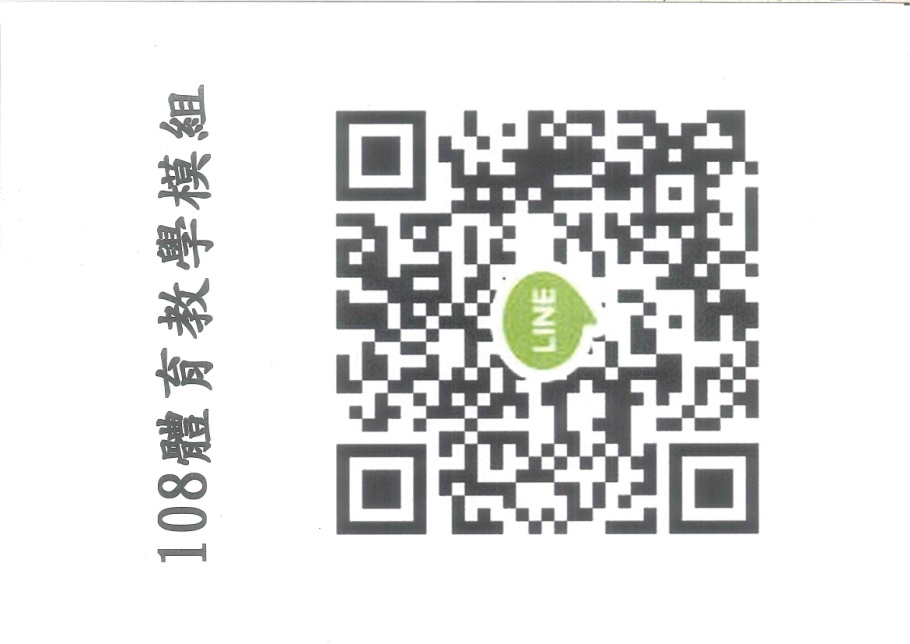 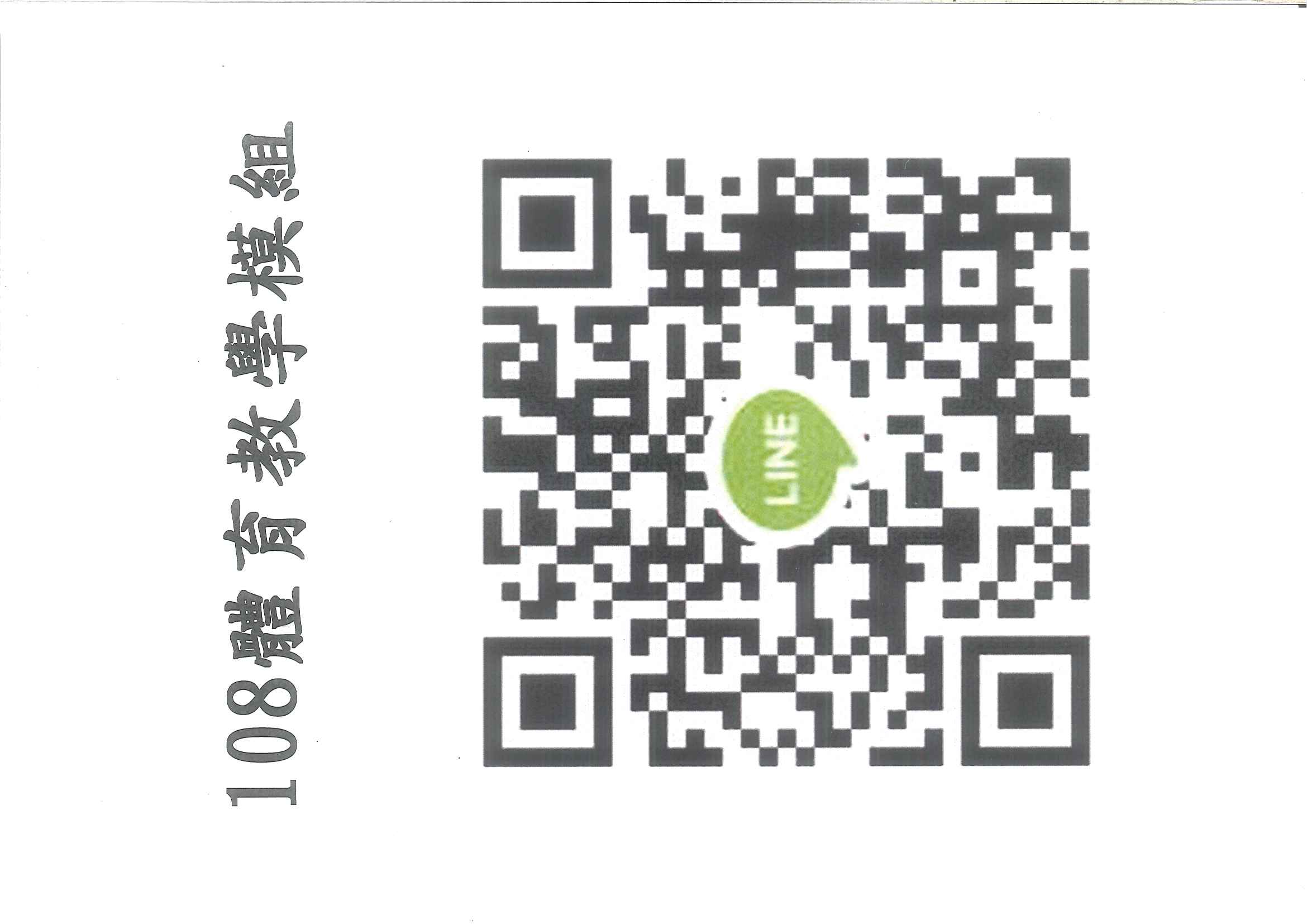 時間課程內容講師備註08:50-09:00始業式健體輔導團東華大學孫苑梅教授09:00-11:00低年級球類教學模組模組教師蔡孟谷孫苑梅教授助教姚正台11:10-12:10中年級球類教學模組(陣地攻守)1模組教師姚正台助教蔡孟谷12:10-13:30午餐嘉里國小13:30-14:30中年級球類教學模組(陣地攻守)2模組教師楊朝全助教黃致欽14:40-16:40高年級球類教學模組(陣地攻守)模組教師黃啟維助教楊朝全16:50-17:00綜合座談健體輔導團時程預計執行進度108/11月底前第一步驟 - 參加研習第二步驟 - 返校實際教學演練一節課，上傳至youtube平台並設隱藏。第三步驟 -體育署國小體育教學模組認證平台https://pemodel.org教師上網申辦帳號，針對教學模組情形填寫相關資料及問卷，網址: https://pemodel.org，經審核通過，即完成認證。